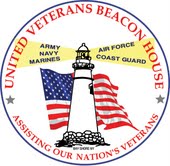 VetsBuild 2015 Class SchedulesMarch 30th to May 7th* M-Th 1:30pm – 4:30pmMay 11th to June 18th*Times to be announcedOct 5th to Nov 12th*Times to be announced*Be advised that there are 2 days where OSHA training will be conducted from 9am to 4pm.Those days are to be announced.www.GoodSearch.comChoose United Veterans Beacon HouseTurn your shopping and searching into donations for a good cause!Like us and share our page on Facebook:www.Facebook.com/UnitedVeteransBeaconHouse